"Η ιστορία του λάθους μου".Η διαδικτυακή συνάντηση με τα παιδιά της Ε΄ και Στ’ τάξης με την κ.  Μαρία Λοϊζίδου είχε ως κεντρικό θεματικό άξονα  το "δικαίωμα μας να κάνουμε λάθος". Οι δραστηριότητες που έγιναν μαζί με τα παιδιά ήταν βασισμένες στο βιβλίο της "Η ιστορία του λάθους μου". Οι συγκεκριμένες δραστηριότητες στόχευαν στην απενεχοποίηση και στην αποχοδή χωρίς επίκριση των λαθών που κάνουν τόσο τα ίδια τα παιδιά όσο και οι άλλοι. Οι δραστηριότητες είχαν δημιουργικό και ευχάριστο χαρακτήρα. Ιδιαίτερα σημαντικό είναι ότι στηρίζονταν στις αρχές της νοητικής ανάπτυξης βοηθώντας έτσι τα παιδιά να αντιμετωπίζουν με ένα θετικό τρόπο τα λάθη τους.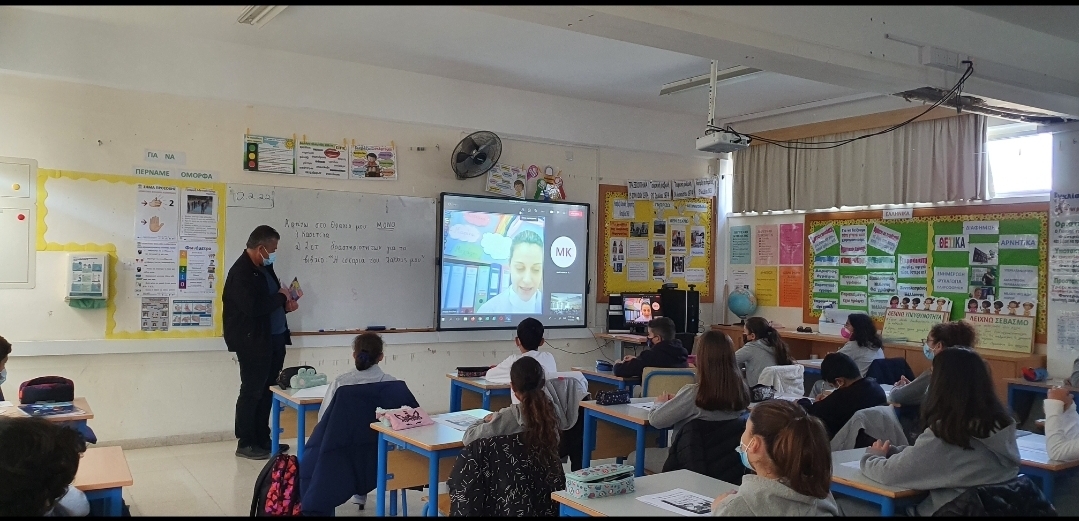 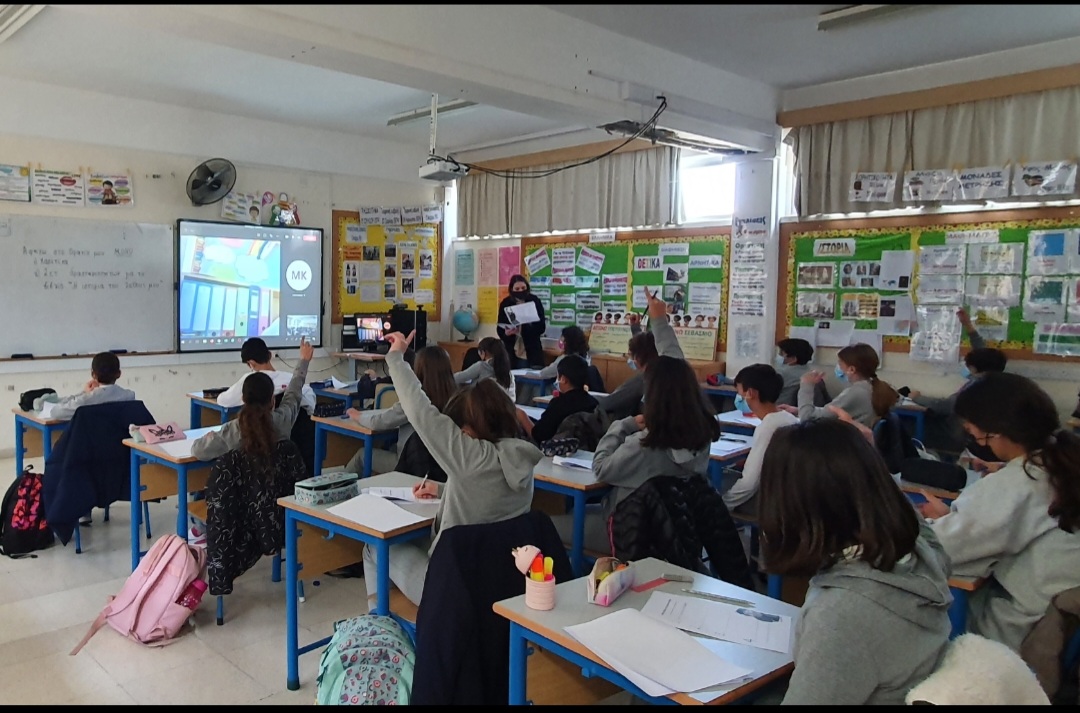 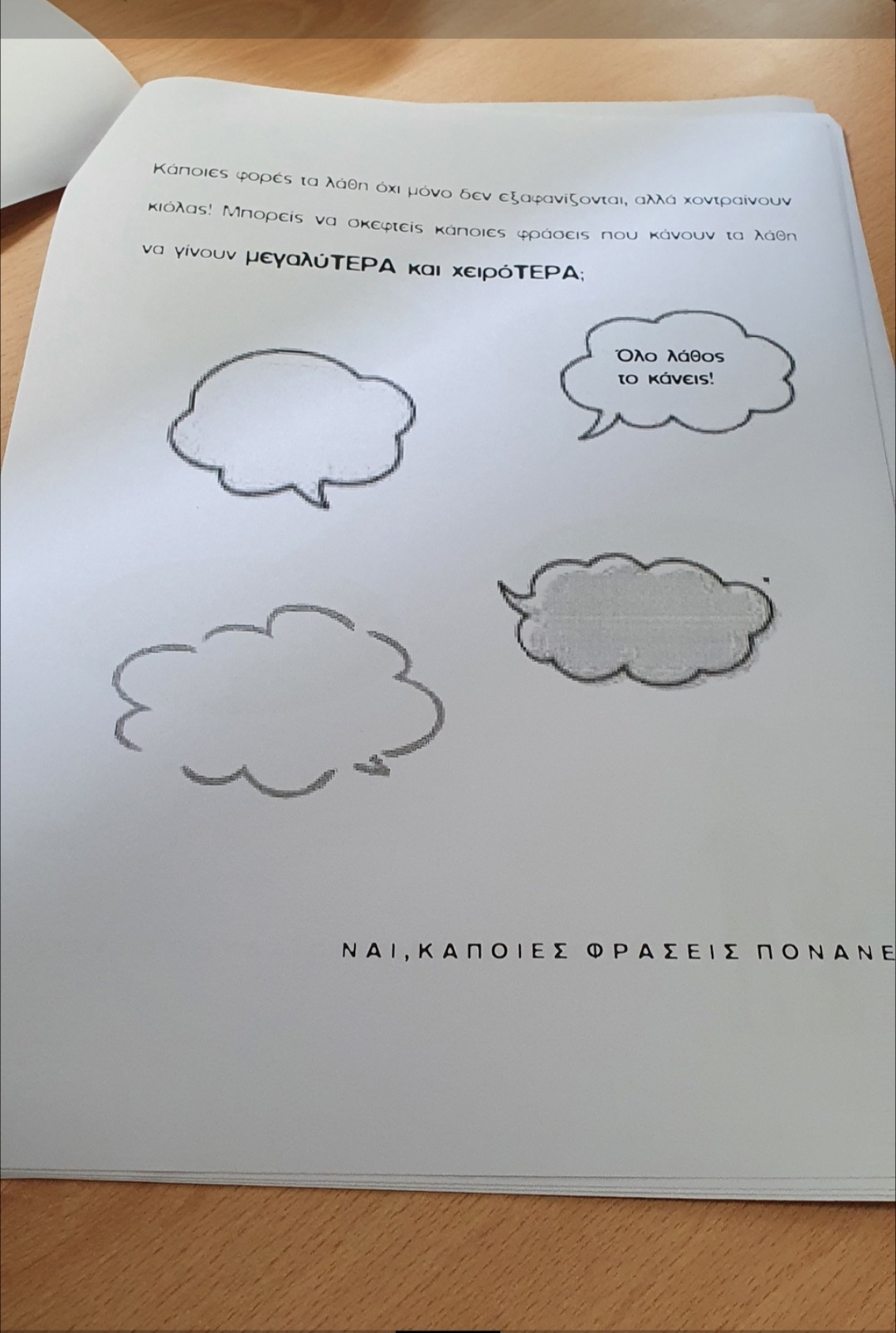 